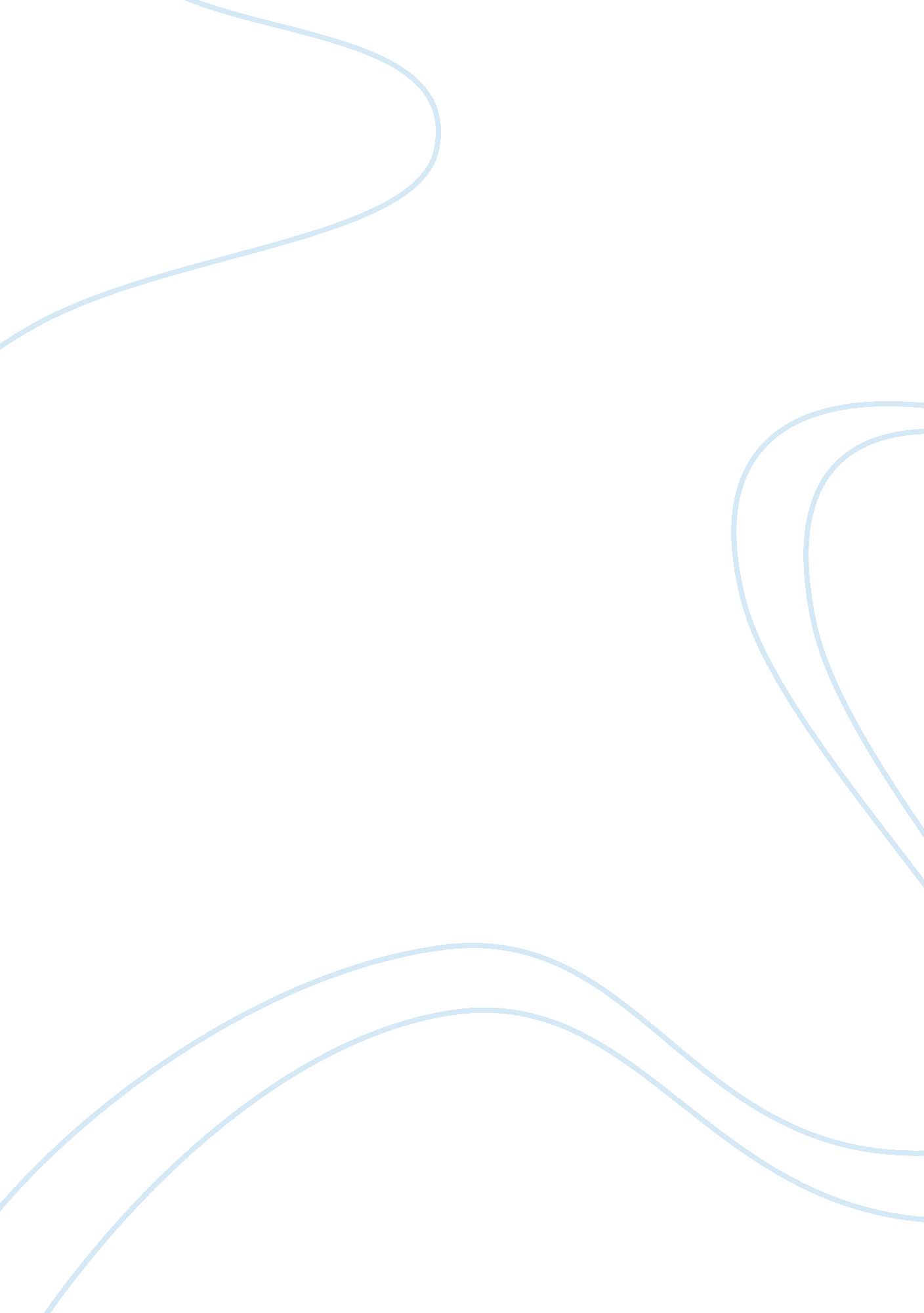 The future of nursing in an evolving health care systemHealth & Medicine, Nursing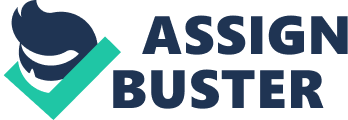 The Future of Nursing al Affiliation: The Future of Nursing Research indicates that a critical number of nurses expect to leave their current position for another occupation or resign early, and in nursing schools, large portions of those enlisted forsake their studies (Langan, Tadych & Kao, 2007). The nursing shortage will increase the demand for better services in the healthcare centres. On the other hand, it will increase pressure on the remaining nurses. As a result, it will be hard for them to offer high quality services to the members of the public. This might increase the number of deaths being recorded in the healthcare centres. Furthermore, it will make the population lose their trust on the healthcare system. The maturing nursing workforce, low unemployment, and the worldwide nature of this deficiency intensify the ordinary elements that help nursing deficiencies. In order to sustain change and a sufficient supply of nurses, arrangements must be made in few areas, i. e. training, health care frameworks, approaches, and regulations. 
There are two primary strategies that have been utilized to address the inconsistency between the supply and demand in nursing. These are expanded nursing system enlistment, and the importation of nurses from different countries. Apparently, these interventions have not been able to make any changes; given the desperate circumstances other countries nursing pools likewise impart (Janiszewski, 2003). As scientists analyze what inspires nurses to stay in their current workplaces, they have come up with the following: saw self-rule, workload, distinguishing, planning, administrations authority abilities, home obligations, and peer connections in the work environment affect a medical attendants choice to remain in duty (Kimball & ONeal, 2002). However, this shortage is not exclusively a nursings issue and obliges a community oriented exertion among nursing pioneers and health care administrators, government, and the media. 
References: 
Janiszewski Goodin, H. (2003). The nursing shortage in the United States of America: an integrative review of the literature. Journal of Advanced nursing, 43(4), 335-343. 
Kimball, B., & ONeal, E. (2002). Health cares human crisis: The American nursing shortage. 
Langan, J. C., Tadych, R. A., & Kao, C. C. (2007). Exploring incentives for RNs to return to practice: A partial solution to the nursing shortage. Journal of Professional Nursing, 23(1), 13-20. 